Муниципальное казённое общеобразовательное учреждение«Михайловская средняя общеобразовательная школа №1»Михайловского района Алтайского края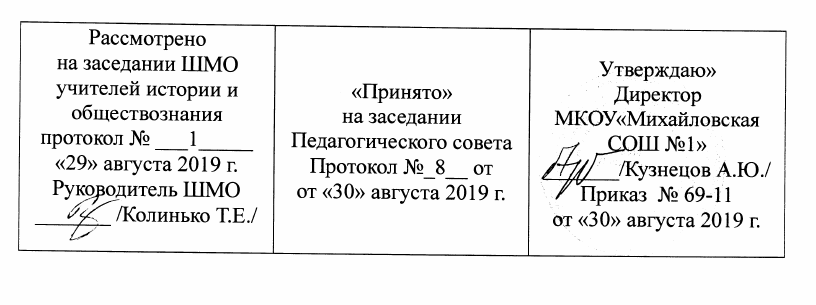 Рабочая программа учебного предмета «Обществознание»для 6  класса Составитель:Свистунова Л. А.Квалификационная категория:                                                                                    высшая                                                                              с. Михайловское 2019 г.Раздел 1. Пояснительная запискаРабочая программа по обществознанию  для 6 класса  составлена на основе федерального государственного образовательного стандарта, авторской программы основного общего образования  Л. Н. Боголюбова,Н. И. Городецкой, Л. Ф. Ивановой  и др. Обществознание. Рабочие программы. Предметная линия учебников под редакцией Л. Н. Боголюбова. 5-9 классы, М.:Просвещение, 2016Рабочая программа ориентирована на использование учебника под редакцией Л. Н. Боголюбова, Л. Ф. Ивановой Обществознание 6 класс, М.: Просвещение, 2016Выбор авторской программы мотивирован тем, что онарекомендована Министерством образования РФ для общеобразовательных классовсоответствует стандарту среднего общего образования по обществознанию, социальному заказу родителей;построена с учётом принципов системности, научности, доступности и преемственности;способствует развитию коммуникативной компетенции учащихся;обеспечивает условия для реализации практической направленности, учитывает возрастную психологию учащихся.Цели и задачи:развитию личности в период ранней юности, ее духовно-нравственной, политической и правовой культуры, экономического образа мышления, социального поведения, основанного на уважении закона и правопорядка, способности к самоопределению и самореализации; интереса к изучению социальных и гуманитарных дисциплин;воспитанию общероссийской идентичности, гражданской ответственности, правового самосознания, толерантности, уважения к социальным нормам, приверженности к гуманистическим и демократическим ценностям, закрепленным в Конституции РФ;освоению системы знаний об экономической и иных видах деятельности людей, об обществе, его сферах, правовом регулировании общественных отношений, необходимых для взаимодействия с социальной средой и выполнения социальных ролей человека и гражданина, для последующего изучения социально-экономических и гуманитарных дисциплин в учреждениях системы среднего и высшего профессионального образования и самообразования;овладению умениями получать и критически осмысливать социальную информацию, анализировать, систематизировать полученные данные; осваивать способы познавательной, коммуникативной, практической деятельности, необходимой для участия в жизни гражданского общества и государства;формированию опыта применения полученных знаний и умений для решения типичных задач в области социальных отношений; гражданской и общественной деятельности; межличностных отношений; отношений между людьми разных национальностей и вероисповеданий; в семейно-бытовой сфере, для соотнесения своих действий и действий других людей с нормами поведения, установленными законом; содействия правовыми способами и средствами защите правопорядка в обществеНовизна данной программы определяется спецификой использования педагогических технологий – проектной, развития  критического мышления и исследовательской деятельностью.Назначение программы: Для обучающихся 6 класса образовательная программа обеспечивает реализацию их права на информацию об образовательных услугах, права на выбор образовательных услуг и права на гарантию качества получаемых услуг; Для педагогических работников МКОУ «Михайловская СОШ №1» программа определяет приоритеты в содержании обществознания для обучающихся 6 класса и способствует интеграции и координации деятельности по реализации общего образования;Для администрации МКОУ «Михайловская СОШ №1» программа является основанием для определения качества реализации учебного курса  обществознания для обучающихся 6 класса.Раздел 2. Общая характеристика учебного предмета «Обществознания»Обществознание» — учебный предмет в основной школе, фундаментом которого являются научные знания о человеке и об обществе, о влиянии социальных факторов на жизнь каждого человека. Их раскрытие, интерпретация, оценка базируются на результатах исследований, научном аппарате комплекса общественных наук (социология, экономическая теория, политология, культурология, правоведение, этика, социальная психология), а также философии. Такая комплексная научная база учебного предмета «Обществознание», многоаспектность изучения его предмета — общественной жизни — обусловливают интегративный характер обществознания, который сохраняется и в старшей школе. «Обществознание» как учебный предмет в основной школе акцентирует внимание учащихся на современных социальных явлениях. «Обществознание» в основной школе опирается на пропедевтическую обществоведческую подготовку учащихся в начальных классах в рамках учебного предмета «Окружающий мир».Полнота и глубина раскрытия содержания курса по обществознанию на втором этапе обучения ограничены познавательными возможностями учащихся младшего и среднего подросткового возраста. Наиболее сложные аспекты общественного развития рассматриваются в курсе по обществознанию в старших классах В  6 классе содержание курса возвращает к изученному в предшествующем году, но на более высоком уровне: круг знаний о человеке в обществе расширяется. Тема «Человек в социальном измерении» даёт относительно развёрнутое представление о личности и её социальных качествах, о человеческой деятельности, включая познавательную. Проблеме качеств, свойственных человеку, посвящена и следующая тема — «Нравственные основы жизни», а тема «Человек среди людей» характеризует его взаимоотношения с другими людьми.       Раздел 3. Место учебного предмета «Обществознание» в учебном планеПредмет «Обществознание» в основной школе изучается с 5 по 9 класс. Общее количество времени на пять лет обучения составляет 175 часов по 1 часу в неделю: 5 и 6 классы – по 35 часа; 7 класс – 35 часов, 8 класс – по 35 часов; 9 класс –34часа.В 6-ом классе программа рассчитана на 35 часов.Рабочая программа предусматривает обучение обществознанию в объёме 1 часа в неделю на базовом уровне.Программой  предусмотрено проведение:1) контрольных работ:  1 час – итоговая контрольная работа2) практических работ:  6 часов3) самостоятельных работ: 7часовПри организации обучения в рамках данной программы предполагается применение следующих педагогических технологий обучения: игровые; технология дискуссии проектная технология  проблемное обучение технология развития критического мышления развивающие «мозговой штурм» ИнформационныеПромежуточная аттестация проводится в соответствии с Уставом ОУ.Раздел 4. Планируемые результаты освоения учебного предмета «Обществознание»                                                        Личностные результаты: У учащихся будут сформированы: 1) ответственное отношение к учению;2) готовность и способность обучающихся к саморазвитию и самообразованию на основе мотивации к обучению и познанию;3) умение ясно, точно, грамотно излагать свои мысли в устной и письменной речи, понимать смысл поставленной задачи, выстраивать аргументацию, приводить примеры;4) навыки адаптации в динамично изменяющемся мире;5) ценностное отношение к природному миру, готовность следовать нормам природоохранного, здоровьесберегающего поведения;6)мотивированность на посильное и созидательное участие в жизни общества;7)заинтересованность не только в личном успехе, но и в благополучии и процветании своей страны;8)ценностные ориентиры, основанные на идеях патриотизма, любви и уважения к Отечеству; 9)необходимости поддержания гражданского мира и согласия;  отношения к человеку, его правам и свободам как высшей ценности; стремления к укреплению исторически сложившегося государственного единства; признания равноправия народов,  единства разнообразных культур; У учащихся могут быть  сформированы:1)  представления об обществоведческих  науках как сферах  человеческой деятельности, об этапах их  развития, о их  значимости для развития цивилизации;2) коммуникативная компетентность в общении и сотрудничестве со сверстниками в образовательной, учебно-исследовательской, творческой и других видах деятельности;3) критичность мышления, умение распознавать логически некорректные высказывания, отличать гипотезу от факта;4) креативность мышления, инициативы, находчивости, активности при решении исторических задач.                                                    Метапредметные результаты:Регулятивные УУД: Учащиеся научатся:1) формулировать и удерживать учебную задачу;2) выбирать действия в соответствии с поставленной задачей и условиями её реализации;3) планировать пути достижения целей, осознанно выбирать наиболее эффективные способы решения учебных и познавательных задач;4) предвидеть уровень усвоения знаний, его временных характеристик;5) составлять план и последовательность действий;6) осуществлять контроль по образцу и вносить  необходимые коррективы;7) адекватно оценивать правильность или ошибочность выполнения учебной задачи, её объективную трудность и собственные возможности её решения;8) сличать способ действия и его результат с заданным эталоном с целью обнаружения отклонений и отличий от эталона.Учащиеся получат возможность научиться:1) определять последовательность промежуточных целей и соответствующих им действий с учётом конечного результата;2) предвидеть возможности получения конкретного результата при решении поставленных задач;3) осуществлять констатирующий и прогнозирующий контроль по результату и по способу действия;4) выделять и формулировать то, что усвоено и что нужно усвоить, определять качество и уровень усвоения;5) концентрировать волю для преодоления интеллектуальных затруднений и физических препятствий. Коммуникативные УУД: Учащиеся научатся:1) организовывать учебное сотрудничество и совместную деятельность с учителем и сверстниками: определять цели, распределять функции и роли участников;2) взаимодействовать и находить общие способы работы; работать в группе: находить общее решение и разрешать конфликты на основе согласования позиций и учёта интересов; слушать партнёра; формулировать, аргументировать и отстаивать своё мнение;3) прогнозировать возникновение конфликтов при наличии разных точек зрения;4) разрешать конфликты на основе учёта интересов и позиций всех участников;5) координировать и принимать различные позиции во взаимодействии;6) аргументировать свою позицию по проблемам прошлого и современности,   координировать её с позициями партнёров в сотрудничестве при выработке общего решения в совместной деятельности, выслушивать и обсуждать разные взгляды и оценки фактов,  вести конструктивный диалог. Познавательные УУД:Учащиеся научатся: умение выполнять познавательные и практические задания, в том числе с использованием проектной деятельности на уроках и в доступной социальной практике, на:1) использование элементов причинно-следственного анализа;2) исследование несложных реальных связей и зависимостей;3) определение сущностных характеристик изучаемого объекта, выбор верных критериев для сравнения, сопоставления, оценки объектов;4) поиск и извлечение нужной информации по заданной теме в адаптированных источниках различного типа;5) перевод информации из одной знаковой системы в другую (из текста в таблицу, из аудиовизуального ряда в текст и др.); выбор знаковых систем адекватно познавательной и коммуникативной ситуации;6) подкрепление изученных положений конкретными примерами;7) оценку своих учебных достижений, поведения, черт своей личности с учетом мнения других людей, в том числе для корректировки собственного поведения в окружающей среде; выполнение в повседневной жизни этических и правовых норм, экологических требований;8) определение собственного отношения к явлениям современной жизни, формулирование своей точки зрения.Учащиеся получат возможность научиться:1) устанавливать причинно-следственные связи; строить логические рассуждения, умозаключения (индуктивные, дедуктивные и по аналогии) и выводы;2)формировать учебную и общепользовательскую компетентности в области использования информационно-коммуникационных технологий (ИКТ-компетентности);3)видеть изучаемую  задачу в других дисциплинах, в окружающей жизни;4)выдвигать гипотезы при решении учебных задач и понимать необходимость их проверки;5)планировать и осуществлять деятельность, направленную на решение задач исследовательского характера;6)выбирать наиболее рациональные и эффективные способы решения поставленных задач;7)интерпретировать информации (структурировать, переводить сплошной текст в таблицу, презентовать полученную информацию, в том числе с помощью ИКТ);8)оценивать информацию (критическая оценка, оценка достоверности);9)устанавливать причинно-следственные связи, выстраивать рассуждения, обобщения.                                                            Предметные результаты:1) относительно целостное представление об обществе и человеке, о сферах и областях общественной жизни, механизмах и регуляторах деятельности людей;2)знание ряд ключевых понятий об основных социальных объектах; умение объяснять с опорой на эти понятия явления социальной действительности;3)знания, умения и ценностные установки, необходимые для сознательного выполнения младшими подростками основных социальных ролей в пределах своей дееспособности;4)умения находить нужную социальную информацию в педагогически отобранных источниках; адекватно ее воспринимать, применяя основные обществоведческие термины и понятия; преобразовывать в соответствии с решаемой задачей (анализировать, обобщать, систематизировать, конкретизировать имеющиеся данные, соотносить их с собственными знаниями); давать оценку общественным явлениям с позиций одобряемых в современном российском обществе социальных ценностей;5)понимание побудительной роли мотивов в деятельности человека, места ценностей в мотивационной структуре личности, их значения в жизни человека и развитии общества;6)знание основных нравственных и правовых понятий, норм и правил, понимание их роли как решающих регуляторов общественной жизни; умение применять эти нормы и правила к анализу и оценке реальных социальных ситуаций; установка на необходимость руководствоваться этими нормами и правилами в собственной повседневной жизни;7)приверженность гуманистическим и демократическим ценностям, патриотизм и гражданственность;8)понимание значения трудовой деятельности для личности и для общества;9)понимание специфики познания мира средствами искусства в соотнесении с другими способами познания;10)понимание роли искусства в становлении личности и в жизни общества;11)знание определяющих признаков коммуникативной деятельности в сравнении с другими видами деятельностиРаздел 5. Содержание учебного предмета «Обществознание»6 класс (35ч.)                                                     Введение (1 ч.)                                        Тема 1. «Человек в социальном измерении» (12 ч)      
      Человек — личность. Что такое личность. Индивидуальность — плохо или хорошо? Сильная личность — какая она?
      Учимся общаться.
      Человек познает мир. Познание мира и себя. Что такое самосознание. На что ты способен.
      Учимся узнавать и оценивать себя.
      Человек и его деятельность. «Птицу узнают по полету, а человека — по работе». «Пчела мала, да и та работает». Жизнь человека многогранна...
      Учимся правильно организовывать свои занятия.
      Что человек чувствует, о чем размышляет. Потребности человека. 
      Какие бывают потребности. «Не место красит человека...». Мир мыслей. Мир чувств.
      Учимся размышлять.      На пути к жизненному успеху.                                                Тема 2. Человек среди людей (10 ч)   Межличностные отношения
      Учимся общаться.Человек в группе.
      Что такое свободное время. Свободное время и занятия физкультурой. Свободное время и телевизор. Своими руками. Что такое хобби.Школьное образование. О чем рассказала бабушка. Чему учит школа. Учись учиться.
      Общение. Одноклассники, сверстники, друзья. Ты и другие ребята.       Конфликты в межличностных отношениях. Слово не воробей.
      Учимся дружно жить в классе.                                      Тема 3. «Нравственные основы жизни» (8 ч)      Человек славен добрыми делами. Что такое добро. Кого называют добрым. Доброе — значит хорошее. Главное правило доброго человека.
      Учимся делать добро.
      Будь смелым. Что такое страх. Смелость города берет. Имей смелость сказать злу «нет».
      Учимся быть терпимыми.
      Что такое человечность. Гуманизм — уважение и любовь к людям. Прояви внимание к старикам.
                                            Заключительное занятие.(2)	Возможные темы проектов. Возможен стенд, плакат, компьютерная презентация, учебное пособие, справочник, подборка материалов прессы и т.п.1.  Социальный портрет моего сверстника.2.  Знай свои права (пособие для подростка).3.  Защита правопорядка.4.  Молодой человек на рынке труда (Как найти достойную работу?).5.  Бизнес (иллюстрированный словарь).6.  Как работает современный рынок.7.  Здоровый образ жизни.8.  Советы самому себе: как улучшить свою учебную деятельность.9.  Мой город — город для всех.10.  Защита прав детей, оставшихся без попечения родителей.11.  Образовательная карта моего города (Куда пойти учиться?).12.  Человек долга — кто он, каков он?Распределение учебных часов по разделам программыРаздел 6. Тематическое планированиеРаздел 7. Система оценки образовательных достижений учащихся по предмету «Обществознание»Формы, способы и средства проверки и оценки результатов обученияПреобладающие формы текущего контроля знаний, умений, навыков и промежуточной аттестации обучающихся.Виды и средства контроля:Виды контроля: различаются по функциям в учебном процессе.Предварительный контроль обычно проводят в начале учебного года, полугодия, четверти, на первых уроках нового раздела учебного предмета или вообще нового предмета.Текущий контроль. Основное его назначение, во-первых, для учителя — непрерывное отслеживание для получения информации о качестве отдельных этапов учебного процесса и, во-вторых, для ученика — внешний стимул, побуждающий его систематически заниматься.Что касается учащихся, то текущий контроль побуждает их постоянно быть готовыми ответить на вопрос и выполнить задание. Причем для одних учащихся это возможность отличиться и самоутвердиться, для других — исправить более низкую отметку на более высокий балл, для третьих — постоянное напоминание о необходимости систематически заниматься как в школе, так и дома.Тематический контроль проводится по завершении изучения большой темы, на повторительно-обобщающих уроках. Назначение (функция) тематического контроля: систематизировать и обобщить материал всей темы; путем повторения и проверки знаний предупредить забывание, закрепить его как базу, необходимую для изучения последующих разделов учебного предмета. Особенность проверочных вопросов и заданий в этом случае заключается в том, что они рассчитаны на выявление знаний всей темы, на установление связей со знанием предыдущих тем, межпредметных связей, на умение переноса знаний на другой материал, на поиск выводов обобщающего характера.Итоговый контроль приурочивается к концу учебного курса, четверти, полугодия или года. Это — контроль, завершающий значительный отрезок учебного времени. Методы и приемы контроля.   По способу взаимодействия учителя и ученика методы проверки, контроля знаний, умений и навыков, уровня развития учащихся можно подразделить на следующие: устные; письменные; графические; практические (работы); тесты.Методы контроля часто используются в комбинированном виде, они в реальном учебном процессе дополняют друг друга. Каждый метод включает в себя совокупность приемов контроля. Один и тот же прием может быть использован в разных методах контроля.Раздел 8. Учебно-методическое и материально-техническое обеспечение образовательного процесса1. УМК по предметуУчебно - методический комплект для учителя:Обществознание. Рабочая программа. Боголюбов Л.Н., Городецкая Н.И., Иванова Л.Ф. и др. / Предметная линия учебников под ред. Л.Н. Боголюбова. 5-9 классы, 3-е изд.: М., «Просвещение», 2014. - 63 с.Обществознание. 6 класс. Учебник для ОУ, 3-е изд. Боголюбов Л.Н., Виноградова Н.Ф., городецкая Н.И. и др. / Под ред. Боголюбова Л.Н., Ивановой Л.Ф..: М., «Просвещение», 2014. – 111с.Обществознание. 6 класс. Поурочные разработки: пособие для учителей ОУ/ Городецкая Н.И., Иванова Л.Ф., Лискова Т.Е.. -  М., «Просвещение», 2014. -111с.Обществознание. 6 класс. Рабочая тетрадь./ Иванова Л.Ф., Хотеенкова Я.В.  - М., «Просвещение», 2012. - 64 с.Дополнительная литература для учителя:1. Григорович Л. А. Педагогика и психология: учеб, пособие / Л. А. Григорович, Т. Д. Марцинковская. - - М., 2003.2. Обществознание. 6 класс: рабочая программа и технологические карты уроков по учебнику под ред. Боголюбова Л.Н. – Волгоград: Учитель, 2013.3. Сухов А. Н. Социальная психология: учеб, пособие для студентов вузов / А. Н. Сухов [и др.]; под ред. А. Н. Сухова, А. А. Деркача. -- М., 2001.4. Исаев Б. А. Социология в схемах и комментариях: учеб, пособие / Б. А. Исаев. -- СПб., 2008.5. Кравченко А.И. Задачник по обществознанию-М.:  Русское слово, 2009.6.  Кравченко А. И. Основы социологии / А. И. Кравченко. -- М., 2004.7. Кравченко А. И. Социология в вопросах и ответах / А. И. Кравченко. - - М., 2008.8. Латышева В. В. Основы социологии: учеб, для ссузов / В. В. Латышева. - - М., 2004.9. Миголапгьев А. А. Курс политологии: учеб. / А. А. Миго-латьев, В. В. Огнева. -- М., 2005.10. Политология: учеб. / под ред. В. А. Ачкасова, В. А. Гуто-рова. -- М., 2005.11. Смирнов Г. Н. Политология: учеб. / Г. Н. Смирнов [и др.]. -М., 2008.Цифровые образовательные ресурсы:http://www.rsnet.ru/ — Официальная Россия (сервер органов государственной власти Российской Федерации).http://www.president.kremlin.ru/ — Президент Российской Федерации.http://www.rsnet.ru/ — Судебная власть Российской Федерации.http://www.jurizdat.ru/editions/official/lcrf — Собрание законодательства Российской Федерации.http://www.socionet.ru — Соционет: информационное пространство по общественным наукам.http: //www.gks.ru — Федеральная служба государственной статистики: базы данных, статистическая информация.http://www.alleng.ru/edu/social2.htm — Образовательные ресурсы Интернета — обществознание.                                                  http://www.subscribe.ru/catalog/economics.education.eidos6social — Обществознание в школе (дистанционное обучение).                                      http://www.lenta.ru   —   актуальные   новости   общественной жизни. http://www.fom.ru — Фонд общественного мнения (социологические исследования).      http://www.ecsocman.edu.ru — Экономика. Социология. Менеджмент. Федеральный образовательный портал.                                                                            http://www.ug.ru/ug_pril/gv_index.html — Граждановедение. Приложение к «Учительской газете».                                                                                                                  http://www.gallery.economicus.ru — Галерея экономистов.                              http://www.be.economicus.ru — Основы экономики. Вводный курс.                         http://www.cebe.sib.ru — Центр экономического и бизнес-образования: в помощь учителю. http://www.mba-start.ru/ — Бизнес-образование без границ.                               http://www.businessvoc.ru — Бизнес-словарь.                                                               http://www.hpo.opg — Права человека в России.                                                                  http://www.uznay-prezidenta.ru — Президент России — гражданам школьного возраста. http://www.mshr-ngo.ru — Московская школа прав человека.                        http://www.ombudsman.gov.ru — Уполномоченный по правам человека в Российской Федерации: официальный сайт.                                                                         http://www.pedagog-club.narod.ru/declaration2001.htm — Декларация прав школьника.     nttp://www.school-sector.relarn.ru/prava/ — Права и дети в Интернете.                             http://www.chelt.ru — журнал «Человек и труд».     http://www.orags.narod.ru/manuals/Pfil_Nik/23.htm — Духовная жизнь общества.                                     http: //www, countries. ru /library, htm — Библиотека по культурологии.    http://www.russianculture.ru/ — Культура России.                                    http://www.ecolife.ru/index.shtml — Экология и жизнь. Международный экологический портал.                                                                                                                       http://www.priroda.ru/ — Национальный портал «Природа России».                                         http://www.fw.ru — Фонд «Мир семьи» (демография, семейная политика).                                http: //www.glossary.ru/ — Глоссарий по социальным наукам.                                                          http://www.ihtik.lib ru/encycl/index.html — Энциклопедии, словари, справочники.Раздел 9. Лист внесения изменений и дополнений в рабочую программу№ разделаТема разделаКоличество часовСодержание раздела                                      Инвариативная часть (73 %) 24                                      Инвариативная часть (73 %) 24                                      Инвариативная часть (73 %) 24                                      Инвариативная часть (73 %) 241Человек в социальном измерении10Содержание курса по обществознаниюв соответствует  рабочей программы автора (2014 г.)2Человек среди людей8Содержание курса по обществознаниюв соответствует  рабочей программы автора (2014 г.)3Нравственные основы жизни6Содержание курса по обществознаниюв соответствует  рабочей программы автора (2014 г.)                                      Вариативная часть (27 %)   11                                      Вариативная часть (27 %)   11                                      Вариативная часть (27 %)   11                                      Вариативная часть (27 %)   111Повторение. Контроль. Проектная деятельность.7№ п.п.Тема урокаКоличество часовДата 1Введение16.09.18Раздел 1 Человек в социальном измерении  (12 часов)2-3Человек - личность213.09.1820.09.184-5Человек познает мир227.09.184.10.186-7Человек и его деятельность211.10.1818.10.188-9Потребности человека225.10.188.11.1810-11На пути к жизненному успеху215.11.1822.11.1812-13Практикум по теме: «Человек в социальном измерении».  229.11.186.12.18Раздел  2. Человек среди людей (10 часов)-14-15Межличностные отношения213.12.1820.12.1816-17Человек в группе227.12.1810.01.1918-19Общение217.01.1924.01.1920-21Конфликты в межличностных отношениях231.01.197.02.1922-23Практикум  по теме: «Человек среди людей»214.02.1921.02.19 Раздел 3  Нравственные основы жизни (8 часа)-24-25Человек славен добрыми делами228.02.197.03.1926-27Будь смелым214.03.1921.03.1928-29Человек и человечность24.04.1911.04.1930-31Практикум по теме: «Нравственные основы жизни»218.04.1925.04.1932-33Заключительные уроки29.05.1916.05.1934-35Резерв223.05.1930.05.19Вид контроляТестированиеИндивидуальные карточки с разнотиповыми задачами Самостоятельная работа, состоящая из заданий, требующих развернутого ответаДиктантРабота над проектом или исследованием.№ п/п№ урока/тема по рабочей учебной программеТема с учётом корректировкиСроки корректировкиПримечания123